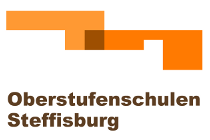 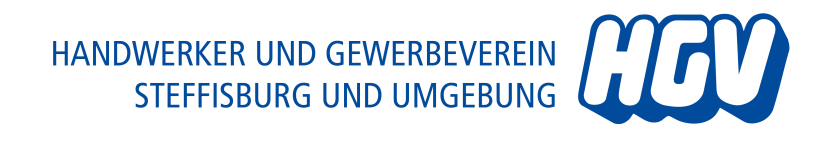 Berufserkundungstag 2019Werte HGV Steffisburg – Mitglieder
Werte Steffisburger Lehrlingsausbildner Der Berufserkundungstag 2018 gab 243 Steffisburger Jugendlichen Einblick in verschiedene lokale Ausbildungsplätze. Wiederum waren die Rückmeldungen seitens der 20 teilnehmenden Firmen durchaus positiv und dahingehend, den Anlass im 2019 wieder durchzuführen. Die Auswertung zusammen mit der Schule hat wiederum ein paar Anpassungen ergeben. Das grösste Problem, welches von verschiedenen Firmen erwähnt worden ist, sind unmotivierte, unvorbereitete Jugendliche, die vor allem die Zeit absitzen wollen. Einerseits müssen wir uns bewusst sein, dass dieses Verhalten bei den einen mehr, bei anderen weniger der entwicklungsbedingten Normalität entspricht und nicht einfach ausgeschaltet werden kann. Trotzdem kann nicht einfach alles akzeptiert werden. Mit zwei Änderungen werden wir versuchen, eine Verbesserung zu erreichen:Der Morgen- und Nachmittagsblock wird wieder nach Klassen getrennt, da die Schülerinnen und Schüler der 7. und 8. Klassen ganz andere Voraussetzungen mitbringen. Für die Firmen ist wichtig zu wissen, dass die 7.- Klässler gerade erst im August mit der Oberstufe begonnen haben und noch überhaupt keine Vorbereitung resp. Einführung in die Berufswahl gehabt haben. Die 8.- Klässler sind mitten in der Berufswahlausbildung drin und bringen entsprechendes Wissen mit. Somit können die Firmen die beiden Blöcke den Voraussetzungen der Schülerinnen und Schülern anpassen. Neu wird die Freiwilligkeit eingeführt. Die Jugendlichen können grundsätzlich entscheiden, ob sie beim Berufserkundungstag mitmachen oder den Tag normal in der Schule verbringen wollen. Im Weiteren werden wird uns bemühen, möglichst viele Berufsfelder anbieten zu können, und weitere Firmen ermutigen, mitzumachen. Beibehalten wird die Möglichkeit, die vorgegebenen Blockzeiten je nach Bedarf zu verkürzen resp. zu verlängern. 
Der grosse Wunsch der Schülerinnen und Schüler ist zu erfahren, was der besuchte Beruf im normalen Alltag machtwas es für Kompetenzen/ Stärken/ Voraussetzungen braucht, um die Lehre bestehen zu könnenwas die allgemeinen Rahmenbedingungen und Schwerpunkte der Lehre sindwas für Perspektiven der besuchte Beruf bietetIm optimalen Fall können die Schülerinnen und Schüler etwas selber machen/ produzieren/ mithelfen, was dem Lehrlingsalltag entspricht. Oder sie schauen einem Experten/ Lehrling über die Schulter. Mit diesen Verbesserungen möchten wir auf diese Ziele hinarbeiten:Die Besetzung der Lehrstellen in der Gemeinde SteffisburgDie Förderung der Berufslehre im AllgemeinenWerbung für das duale Bildungssystem (Betrieb + Berufsschule)
 „Kein Abschluss ohne Anschluss“Wir hoffen, Sie mit den obigen Ausführungen motiviert zu haben, am nächsten Berufserkundungstag vom Dienstag, 17. September 2019 teilzunehmen! Weitere Informationen gibt Ihnen gerne Barbara Kohler vom HGV Steffisburg: barbara.kohler@makolaser.ch, 079 502 43 61. Anmeldung Berufserkundungstag 2019	Dienstag 17. September 2019Normale Blockzeiten:Morgen (8. Klassen)  9.30 – 11.30	Nachmittag (7. Klassen) 14.00 – 16.00		OKAlternative Blockzeiten:Morgen ____________________ __Nachmittag _____________________________Anzahl Plätze pro Block:____________________________________________________Bezeichnung Lehrberuf:__________________________________________________Firma:________________________________________________________________Ansprechperson:_______________________________________________________Adresse:______________________________________________________________Mail:____________________________________________(weitere Kommunikation erfolgt per Mail)Telefon:______________________________________________________________Genauer Treffpunkt:_____________________________________________________________________________________________________________________________________________________________________________________Veloabstellplatz:_____________________________________________________________________Mitzubringen sind:__________________________________________________________________________________________________________________________________________________________________________________________Bemerkungen:____________________________________________________________________________________________________________________________________________________________________________________________________________________________________________________________________________________________________________________________Anmeldung bis 30. Juni 2019 anbarbara.kohler@makolaser.ch, Barbara Kohler, Gummweg 79g, 3612 Steffisburg